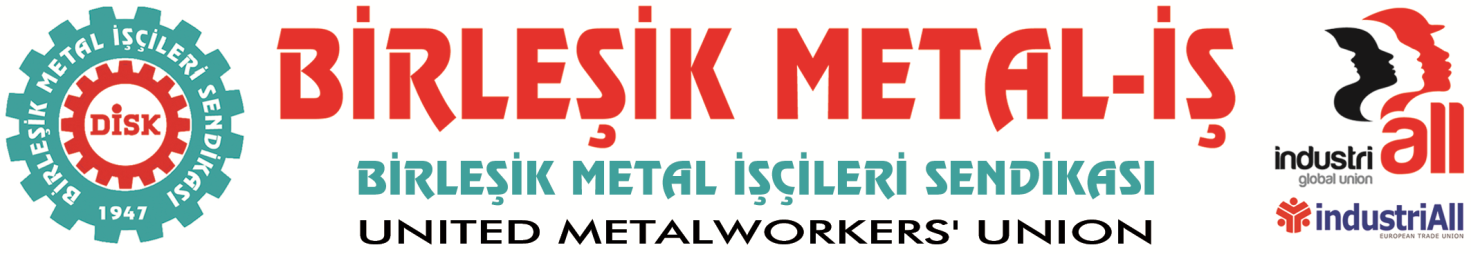 BASIN BÜLTENİ24.11.2016Küresel Sanayi İşçileri Federasyonu, Bursa’da Renault İşçileriyle BuluşuyorDünya genelinde 140 ülkede tüm imalat sektörlerinde 50 milyon işçiyi temsil eden IndustriALL Küresel Sendikasının, Otomotiv Sektörü Direktörü Helmut Lense ve Fransa'da Renault fabrikalarında örgütlü olan Fransa Genel İşçi Sendikaları Konfederasyonu, CGT temsilcisi Nail Yalçın,25 Kasım 2016 Bursa'da Renault işçileriyle buluşmalarının ardından, bir basın toplantısı yapacaklardır.IndustriALL Küresel Sendikası, tüm Dünya’daki Renault fabrikalarında ve diğer otomobil fabrikalarında çalışan işçilerin sendikalarının üye olduğu bir Uluslararası Federasyondur. Aynı zamanda, Renault Group ile IndustriALL Küresel Sendikası arasında bir Küresel Çerçeve Anlaşması bulunmaktadır. Bu anlaşmaya göre IndustriALLKüresel Sendikasının tüm Dünya’daki Renault fabrikalarındaki örgütlenme süreçlerini takip etme ve buralarda sendikal haklara saygı gösterilip, gösterilmediğini takip etme hakkı vardır. Geçtiğimiz günlerde de Renault Group yönetimi ile Türkiye’de yaşananlar konusunda bir araya gelerek bir görüşme gerçekleştirdiler. Helmut Lense, basın toplantısında, hem fabrikada yaşanan baskıları, hem de şirket yönetimin bu baskılarla ilgili sorulan sorulara verdiği cevapları aktaracaktır. CGT sendikası ise, Fransa’da Renault fabrikalarında örgütlü olan sendikadır. Oyak Renault'da yaşanan olaylar sürecinde, yaşananları takip eden ve konu ile ilgili olarak Fransa'da Renault yönetimi ile çeşitli görüşmeler yaparak, Renault işçilerinin taleplerini yönetime anlatan, Fransa CGT Sendikası adına basın toplantısına, Nail Yalçın katılacaktır. 25 Kasım 2016 günü, Birleşik Metal İş Sendikası Bursa 5 Mayıs Şubesinde yapılacak basın toplantısına katılımınızı bekliyoruz.Saygılarımızla…Katılımcılar:HELMUT LENSE,  IndustriALL Küresel Sendikası, Otomotiv Sektörü DirektörüNAİL YALÇIN, Fransa CGT Sendikası TemsilcisiTarih:	25 Kasım 2016, Saat: 11.30Adres:	Birleşik Metal İş Sendikası 5 Mayıs ŞubesiMudanya Yolu Fethiye Hamitler Metro İstasyonu Yanı BİRLEŞİK METAL-İŞ SENDİKASI
BURSA ŞUBEYönetim Kurulu